Sturbridge Tourist Association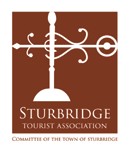 A Committee of the Town of SturbridgeMeeting Agenda         Wednesday, March 27, 2024  – 5:30 p.m.Town Hall – Julian Room - 308 Main Street,  2nd Floor – Sturbridge MA 01566Call to Order  Review of Minutes: February 28, 2024  Guests: Sam Ashraf, Marketing Specialist, Discover Central Massachusetts (DCM)  Sarah Martin, Vice President, Break the Ice Media (BTI) Alexandra McNitt, Exec. Director, Chamber of Central South Massachusetts New BusinessApproval: Proposal for Supporting DCM Marketing EffortsDiscussion: Tourism Grant Application for Harvest Fest October 2024Discussion: Fund Transfer FY 2024 from Comm. Support to Marketing Ad AccountsApproval: Acceptance of FY2025 STA Fund Levels and Approval of Budgeted AmountsDiscussion: STA Tourism Grant Policy Goals and StandardsDiscussion: STA Board Member TermsOld BusinessFinancial Report and UpdateNext Meeting:  TBD 8    Adjournment